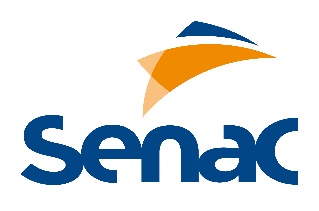 COORDENAÇÃO DE PÓS-GRADUAÇÃO, PESQUISA E EXTENSÃO FREQÜÊNCIA MENSAL:               /2014Assinatura do(a) Aluno (a): _________________________________________Assinatura do(a) Orientador(a): _________________________________________Recebido em ______/______/______	Coordenador de Monitoria: ___________Aluno:                  Matrícula: Email: Curso: Projeto:      PIBIC/SENAC        PVIC         MONITORIATelefone:Orientador: Módulo:Título do Projeto:DIAHORÁRIOHORÁRIOHORÁRIOHORÁRIOHORÁRIOHORÁRIORUBRICA DO (A) ALUNO (A)DIAMANHÃMANHÃTARDETARDENOITENOITERUBRICA DO (A) ALUNO (A)DIAENTRADASAÍDAENTRADASAÍDAENTRADASAÍDARUBRICA DO (A) ALUNO (A)01020304050607080910111213141516171819202122232425262728293031